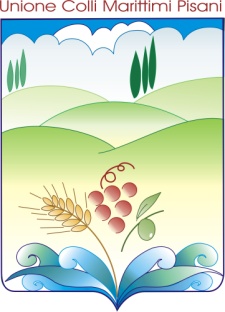 UNIONE COLLI MARITTIMI PISANIfra i comuni di Castellina Marittima, Montescudaio e RiparbellaProvincia di Pisa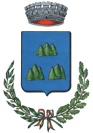 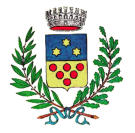 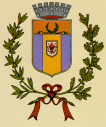 IL CONSIGLIOVisto:- l’art. 42, DLGS 267/2000;- lo statuto dell’Unione colli marittimi pisani;- che con del. di consiglio n. 3/2015 il sindaco del Comune di Montescudaio, Simona Fedeli, è stato eletto presidente dell’Unione;- che la carica ha durata di due anni (art. 26, c. 3, statuto), a far data dal’11 febbraio 2015, e che pertanto è cessata il giorno 11 febbraio 2017, ai sensi della disciplina processualcivilistica sul computo dei termini, in assenza di specifica indicazione normativa;- che attualmente il sindaco del solo Comune di Montescudaio è componente degli organi politici dell’Unione, a seguito dello scioglimento dei Comuni di Riparbella e Castellina marittima;- che ai sensi della disciplina attuale il presidente dell’Unione:a) è un sindaco dei Comuni membri (art. 32, c. 3, L 267/2000);b) non può essere un commissario, nominato in caso di scioglimento del consiglio comunale, se è presente un sindaco negli organi politici dell’Unione (art. 34, c. 7, LR 68/2011);c) è eletto dal consiglio dell’Unione assicurando la rotazione (art. 26, c. 1, statuto);- che pertanto solo il sindaco del Comune di Montescudaio può essere eletto come presidente, ma in tal caso non si assicurerebbe la rotazione essendo l’ultimo presidente eletto;- che pertanto deve applicarsi il disposto dell’art. 34, c. 1, LR 68/2011, secondo cui “in mancanza di nomina, le funzioni di presidente sono svolte dal sindaco del comune di maggiore dimensione demografica, non considerando il comune di cui è sindaco il presidente”;- che in tal senso si esprime anche lo statuto dell’Unione secondo cui “fino all’elezione del nuovo Presidente le funzioni saranno ricoperte dal sindaco del comune di maggiori dimensioni demografiche” (art. 26, c. 2);- che essendo presente un solo sindaco, non può che ritenersi che sia solo questo a poter svolgere le attività di presidente dell’Unione, sino all’elezione del nuovo presidente a seguito dell’entrata in carica dei nuovi sindaci dei Comuni di Riparbella e Castellina marittima;- all’esito della discussione così verbalizzata:	...- in assenza di pareri di regolarità tecnica e contabile, ai sensi dell’art. 49, DLGS 267/2000, non esprimendo la presente deliberazione atto di volontà;- all'unanimità dei voti espressi in modo palese;DELIBERA 1) Di prendere atto di quanto segue:a) Che il sindaco del Comune di Montescudaio, Simona Fedeli, cessata dalla carica per decorso del termine biennale in data 11 febbraio 2017, svolge le funzioni di presidente, ai sensi dell’art. 34, c. 1, LR 68/2011, e art. 26, c. 2, statuto, sino all’elezione del nuovo presidente a seguito dell’elezione dei nuovi sindaci dei Comuni di Riparbella e Castellina marittima.